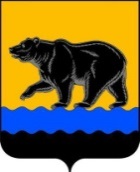 АДМИНИСТРАЦИЯ ГОРОДА НЕФТЕЮГАНСКАРАСПОРЯЖЕНИЕ28.03.2018 											   № 90-рг.НефтеюганскО внесении изменения в распоряжение администрации города Нефтеюганска от 27.01.2017 № 28-р «Об утверждении плана мероприятий («дорожной карты») администрации города Нефтеюганска по созданию объекта «Средняя общеобразовательная школа в 17 микрорайоне г.Нефтеюганска (Общеобразовательная организация с углубленным изучением отдельных предметов с универсальной безбарьерной средой)» в соответствии с концессионным соглашением»В целях реализации муниципальной программы города Нефтеюганска «Развитие образования и молодежной политики в городе Нефтеюганске на 2014-2020 годы», утвержденной постановлением администрации города Нефтеюганска от 29.10.2013 № 1212-п:1.Внести в распоряжение администрации города Нефтеюганска от 27.01.2017 № 28-р «Об утверждении плана мероприятий («дорожной карты») администрации города Нефтеюганска по созданию объекта «Средняя общеобразовательная школа в 17 микрорайоне г.Нефтеюганска (Общеобразовательная организация с углубленным изучением отдельных предметов с универсальной безбарьерной средой)» в соответствии с концессионным соглашением» (с изменениями, внесенными распоряжениями администрации города от 05.04.2017 № 135-р, от 09.06.2017 № 218-р, от 04.07.2017 № 254-р) следующее изменение: приложение к распоряжению изложить согласно приложению к настоящему распоряжению.2.Контроль исполнения распоряжения возложить на заместителя главы города Нефтеюганска Е.А.Абрамову.Глава города Нефтеюганска                                                                С.Ю.ДегтяревПриложение к распоряжениюадминистрации города от 28.03.2018 № 90-рПлан мероприятий («дорожная карта») администрации города Нефтеюганска по созданию объекта «Средняя общеобразовательная школа в 17 микрорайоне г.Нефтеюганска (Общеобразовательная организация с углубленным изучением отдельных предметов с универсальной безбарьерной средой)» в соответствии с концессионным соглашениемПриложение к плану мероприятий («дорожная карта») администрации города Нефтеюганска по созданию объекта «Средняя общеобразовательная школа в 17 микрорайоне г.Нефтеюганска (Общеобразовательная организация с углубленным изучением отдельных предметов с универсальной безбарьерной средой)» в соответствии с концессионным соглашениемГрафик по расселению граждан, проживающих в балках и в неж строениях на территории земельного участка с кадастровым номером 86:20:0000000:11752, 17 микрорайона г.НефтеюганскаСогласованиепроекта распоряжения администрации города«О внесении изменения в распоряжение администрации города Нефтеюганска от 27.01.2017 № 28-р «Об утверждении плана мероприятий («дорожной карты») администрации города Нефтеюганска по созданию объекта «Средняя общеобразовательная школа в 17 микрорайоне г.Нефтеюганска (Общеобразовательная организация с углубленным изучением отдельных предметов с универсальной безбарьерной средой)» в соответствии с концессионным соглашением»1.Визы:Заместитель главы города						С.В.Лагойда2.Проект разработан: начальником договорного отдела юридическо-правового управления администрации города Нефтеюганска О.А.Болдыревой. Тел.: 23 77 63.3.Примечание (замечания):4.Рассылка: Заместитель главы города Е.А.АбрамоваЮПУ – 7 экз. № п/пНаименование мероприятийОтветственные исполнителиСроки исполнения12341.Утверждение перечня объектов, в отношении которых планируется заключение концессионного соглашениядепартамент образования и молодежной политики администрации городадо 01.02.20172Утверждение порядка принятия решений о заключении концессионных соглашений от имени муниципального образования город Нефтеюганск на срок, превышающий срок действия утвержденных лимитов бюджетных обязательствюридическо-правовое управление администрации городадо 10.03.20172.1.Направление в департамент градостроительства и земельных отношений администрации города информации по строениям № 3, 4, 6, 7, 8, расположенных на территории 17 микр. для дальнейшего изъятия земельного участка под муниципальные нуждыдепартамент жилищно-коммунального хозяйства администрации городадо 15.03.20182.2.Изъятие земельного участка для размещения объектов местного значения, согласно Графику по расселению граждан (Приложение к Плану мероприятий)департамент градостроительства и земельных отношений администрации городадо 30.03.20182.3.Доведение утвержденных лимитов согласно соглашению о предоставлении субсидий местному бюджету из бюджета  ХМАО - Югры на реализация полномочий в области строительства, градостроительной деятельности и жилищных отношенийдепартамент жилищно-коммунального хозяйства администрации городас 30.01.2018 по 15.03.20183.Внесение изменений в проект планировки и проект межевания территории микрорайонов 17 и 17а г.Нефтеюганскадепартамент градостроительства и земельных отношений администрации городадо 24.08.20174.Формирование схемы границ земельного участка на кадастровом плане или кадастровой карте территории (или документ об отводе земельного участка)департамент имущественных и земельных отношений администрации городадо 24.02.20175.Внесение изменений в муниципальную программу города Нефтеюганска «Развитие образования и молодёжной политики в городе Нефтеюганске на 2014-2020 годы» (в части создания объекта Средняя общеобразовательная школа в 17 микрорайоне г.Нефтеюганска (Общеобразовательная организация с углубленным изучением отдельных предметов с универсальной безбарьерной средой)департамент образования и молодежной политики администрации городадо 20.03.20176.Формирование подтверждающего документа о наличии возможности технологического присоединения к сетям электроснабжения, подключения к сетям тепло-водоснабжения и водоотведения и/или копии договоров (муниципальных контрактов) на технологическое присоединение, содержащие положения о порядке и сроках внесения платы, сроков выполнения работ департамент градостроительства администрации города департамент жилищно-коммунального хозяйства администрации городадо 20.03.20177.Расчет стоимости объекта «Средняя общеобразовательная школа в 17 микрорайоне г.Нефтеюганска (Общеобразовательная организация с углубленным изучением отдельных предметов с универсальной безбарьерной средой)» в соответствии с приложением № 24 постановления Правительства Ханты-Мансийского автономного округа – Югры от 11.11.2016 № 447-п «О внесении изменений в приложение к постановлению Правительства Ханты-Мансийского автономного округа – Югры  от 09.10.2013 № 413-п «О государственной программе Ханты-Мансийского автономного округа – Югры «Развитие образования в Ханты-Мансийском автономном округе – Югре на 2016-2020 годы»департамент образования и молодежной политики администрации города,департамент градостроительства администрации городадо 24.02.20178.Формирование проекта решения о заключении концессионного соглашения, подготовленного в порядке, установленном законодательством Российской Федерации. Формирование проекта концессионного соглашения, подготовленного в порядке, установленном законодательством Российской Федерации о концессионных соглашенияхюридическо-правовое управление администрации городадо 01.11.20179.Формирование и направление в департамент экономического развития администрации города проекта конкурсной документации к конкурсу на право заключения концессионного соглашения, подготовленной в порядке, установленном Федеральным законом № 115-ФЗдепартамент градостроительства и земельных отношений администрации города,департамент образования и молодежной политики администрации города,департамент муниципального имущества администрации города,юридическо-правовое управление администрации городадо 26.06.201710.Формирование и направление в Департамент образования и молодежной политики Ханты-Мансийского автономного округа - Югры заявки на софинансирование мероприятий муниципальной программы города Нефтеюганска «Развитие образования и молодёжной политики в городе Нефтеюганске на 2014-2020 годы», предусматривающих создание объекта «Средняя общеобразовательная школа в 17 микрорайоне г.Нефтеюганска» департамент образования и молодежной политики администрации города, департамент финансов администрации города,юридическо-правовое управление администрации городадо 27.03.2017 11.При положительном принятии решения Департаментом образования и молодежной политики Ханты-Мансийского автономного округа - Югры заключение соглашения в пределах лимитов бюджетных обязательств, предусмотренных государственной программой на софинансирование мероприятий муниципальной программы города Нефтеюганска «Развитие образования и молодёжной политики в городе Нефтеюганске на 2014-2020 годы», предусматривающей создание объекта Средняя общеобразовательная школа в 17 микрорайоне г.Нефтеюганска (Общеобразовательная организация с углубленным изучением отдельных предметов с универсальной безбарьерной средой)»администрация города в соответствии с законодательством Российской Федерации12.Проведение конкурсных процедур, предусмотренных законодательством Российской Федерации, на право заключения концессионного соглашения и организация переговоровдепартамент экономического развития администрации городас 01.2019 по 31.09.2019 13.Выполнение работ по проектированию объектаконцессионерВ течение одного года со дня заключения концессионного соглашения14.Обеспечение инженерными сетями объекта «Средняя общеобразовательная школа в 17 микрорайоне г.Нефтеюганска (Общеобразовательная организация с углубленным изучением отдельных предметов с универсальной безбарьерной средой)»14.1Проведение торгов на проектирование магистральных инженерных сетейдепартамент градостроительства и земельных отношений администрации городадо 30.04.201814.2Заключение муниципальных контрактов на проектирование магистральных инженерных сетейдепартамент градостроительства и земельных отношений администрации городадо 18.05.201814.3Разработка проектно-сметных документаций на строительство магистральных инженерных сетей, в. т.ч.департамент градостроительства и земельных отношений администрации городадо 24.12.201814.3.1.-разработка сметной документациидепартамент градостроительства и земельных отношений администрации городадо 30.10.2018Проведение мероприятий по включению расходов на строительство магистральных инженерных сетей в государственную программу «Обеспечение доступным и комфортным жильем жителей Ханты-Мансийского автономного округа – Югры в 2018–2025 годах и на период до 2030 года» Адресной инвестиционной программы          ХМАО - Югры, в перечень предложений по финансированию мероприятий в рамках Соглашения о сотрудничестве год между Правительством Ханты-Мансийского автономного округа – Югры и Открытым акционерным обществом «Нефтяная компания «Роснефть»департамент градостроительства и земельных отношений администрации городадо 01.04.201914.5.Строительство магистральных инженерных сетейдепартамент градостроительства и земельных отношений администрации городадо 01.10.202015Выполнение вертикальной планировки территории объекта «Средняя общеобразовательная школа в 17 микрорайоне г.Нефтеюганска (Общеобразовательная организация с углубленным изучением отдельных предметов с универсальной безбарьерной средой)»департамент градостроительства и земельных отношений администрации городапо 06.201916.Реализация концессионного соглашенияадминистрация города,департамент образования и молодежной политики администрации города,департамент градостроительства и земельных отношений администрации города,департамент финансов администрации города,департамент муниципального имущества администрации города202517Внесение изменений в муниципальную программу «Развитие образования и молодёжной политики в городе Нефтеюганске на 2014-2020 годы» в части финансирования создания объекта «Средняя общеобразовательная школа в 17 микрорайоне г.Нефтеюганска (Общеобразовательная организация с углубленным изучением отдельных предметов с универсальной безбарьерной средой)»департамент образования и молодежной политики администрации города01.09.2018№ п/п№ п/пФ.И.О.Ф.И.О.АдресПояснение Пояснение НаименованиемероприятийНаименованиемероприятийНаименованиемероприятийОтветственный исполнительОтветственный исполнительСроки исполненияСроки исполнения1122344555667711Падерина Татьяна МихайловнаПадерина Татьяна МихайловнаМО-15, балок № 31.Балок включен в реестр объектов недвижимости муниципальной собственности администрации города.2.Балок в реестре строений, приспособленных для проживания отсутствует.3.Зарегистрирована в балке (договор социального найма утерян).4.Рекомендовано обратиться в Нефтеюганский районный суд для включения балка в реестр строений, приспособленных для проживания. Устно пояснила, что денег на адвоката у нее нет, обращаться в суд не намерена1.Балок включен в реестр объектов недвижимости муниципальной собственности администрации города.2.Балок в реестре строений, приспособленных для проживания отсутствует.3.Зарегистрирована в балке (договор социального найма утерян).4.Рекомендовано обратиться в Нефтеюганский районный суд для включения балка в реестр строений, приспособленных для проживания. Устно пояснила, что денег на адвоката у нее нет, обращаться в суд не намерена1.Вручение гражданам уведомления об освобождении балка2.Изъятие земельного участка для размещения объектов местного значения3.Распоряжение о передачи строения под снос в НГМКУКХ «СЕЗ»4.При наличии решения суда о включении в реестр строений балка № 3, выдать гарантийное письмо для приобретения жилого помещения1.Вручение гражданам уведомления об освобождении балка2.Изъятие земельного участка для размещения объектов местного значения3.Распоряжение о передачи строения под снос в НГМКУКХ «СЕЗ»4.При наличии решения суда о включении в реестр строений балка № 3, выдать гарантийное письмо для приобретения жилого помещения1.Вручение гражданам уведомления об освобождении балка2.Изъятие земельного участка для размещения объектов местного значения3.Распоряжение о передачи строения под снос в НГМКУКХ «СЕЗ»4.При наличии решения суда о включении в реестр строений балка № 3, выдать гарантийное письмо для приобретения жилого помещенияДМИ, ДЖКХДГиЗОДМИДЖКХДМИ, ДЖКХДГиЗОДМИДЖКХ01.04.201830.03.2018до 31.07.201822.04.2018-30.04.201801.04.201830.03.2018до 31.07.201822.04.2018-30.04.201812233344566772Саитгалина Элина Табрисовна.Саитгалина Элина Табрисовна.МО-15, балок №4МО-15, балок №4МО-15, балок №41.Балок включен в реестр объектов недвижимости муниципальной собственности администрации города.2.Балок включен в реестр строений, приспособленных для проживания.3.Зарегистрировано 2 человека в балке.4.Проживает на основании договора социального найма5. 12.10.2017 выдано гарантийное письмо о предоставлении социальной выплаты в размере 1 336 532,40 рублей, с данной выплатой не согласна, воспользоваться социальной выплатой не желает. В январе 2018 года обратилась в Нефтеюганский районный суд с исковым заявлением о предоставлении жилого помещения по договору социального найма. 22.02.2018 исковое заявление оставлено без рассмотрения в связи с повторной не явкой истца в суд1.Балок включен в реестр объектов недвижимости муниципальной собственности администрации города.2.Балок включен в реестр строений, приспособленных для проживания.3.Зарегистрировано 2 человека в балке.4.Проживает на основании договора социального найма5. 12.10.2017 выдано гарантийное письмо о предоставлении социальной выплаты в размере 1 336 532,40 рублей, с данной выплатой не согласна, воспользоваться социальной выплатой не желает. В январе 2018 года обратилась в Нефтеюганский районный суд с исковым заявлением о предоставлении жилого помещения по договору социального найма. 22.02.2018 исковое заявление оставлено без рассмотрения в связи с повторной не явкой истца в суд1.Вручение гражданам уведомления об освобождении балка2.Направление документов в суд о признании договора социального найма от 12.10.2010 ничтожной сделкой3.Изъятие земельного участка для размещения объектов местного значения4.Распоряжение о передачи строения под снос в НГМКУКХ «СЕЗ»5.Вслучае согласия граждан воспользоваться субсидией, выдать гарантийное письмо для приобретения жилого помещенияДМИ, ДЖКХЮПУДГиЗОДМИДЖКХДМИ, ДЖКХЮПУДГиЗОДМИДЖКХ01.04.2018до 01.05.201830.03.2018до 31.07.201822.04.2018-30.04.201801.04.2018до 01.05.201830.03.2018до 31.07.201822.04.2018-30.04.20183Тимербаева Александра АлександровнаТимербаева Александра АлександровнаМО-15, балок № 5МО-15, балок № 5МО-15, балок № 51.Балок включен в реестр объектов недвижимости муниципальной собственности администрации города.2.Балок включен в реестр строений, приспособленных для проживания1.Балок включен в реестр объектов недвижимости муниципальной собственности администрации города.2.Балок включен в реестр строений, приспособленных для проживания1.Предоставление гарантийного письма с указанием предварительного размера субсидии для приобретения жилого помещения (1 718 398,8)ДЖКХДЖКХ22.04.2018-30.04.201822.04.2018-30.04.201812233344566773.Регистрация по данному балку отсутствует.4.Решением Нефтеюганского районного суда от 07.12.2017 установлен факт проживания Тимербаевой А.А. с составом семьи 4 человека в балке № 5   МО-15. Решение вступило в законную силу 09.01.20183.Регистрация по данному балку отсутствует.4.Решением Нефтеюганского районного суда от 07.12.2017 установлен факт проживания Тимербаевой А.А. с составом семьи 4 человека в балке № 5   МО-15. Решение вступило в законную силу 09.01.20182.Приобретение гражданами жилых помещений (Срок реализации субсидии 90 дней в рамках «Мероприятия»).3.Освобождение гражданами балка и снятие их с регистрационного учета01.05.2018-01.08.201815.08.2018-31.08.201801.05.2018-01.08.201815.08.2018-31.08.20184Рахаткулов Шарифджон ХолибрагимовичРахаткулов Шарифджон ХолибрагимовичМО-15, балок № 6МО-15, балок № 6МО-15, балок № 61.Балок включен в реестр объектов недвижимости муниципальной собственности администрации города.2.Балок включен в реестр строений, приспособленных для проживания.3.Регистрация по данному балку отсутствует. 4.Обратиться в Нефтеюганский районный суд для установления факта проживания и воспользоваться субсидией для приобретения жилого помещения не желает, так как стоит в очереди на предоставление жилого помещения по договору социального найма (под номером 1265) и не желает быть снятым с данной очереди1.Балок включен в реестр объектов недвижимости муниципальной собственности администрации города.2.Балок включен в реестр строений, приспособленных для проживания.3.Регистрация по данному балку отсутствует. 4.Обратиться в Нефтеюганский районный суд для установления факта проживания и воспользоваться субсидией для приобретения жилого помещения не желает, так как стоит в очереди на предоставление жилого помещения по договору социального найма (под номером 1265) и не желает быть снятым с данной очереди1.Вручение гражданам уведомления об освобождении балка2.Изъятие земельного участка для размещения объектов местного значения3.Распоряжение о передачи строения под снос в НГМКУКХ «СЕЗ»4.При наличии решения суда об установлении факта проживания в балке № 6, выдать гарантийное письмо для приобретения жилого помещенияДМИ, ДЖКХДГиЗОДМИДЖКХДМИ, ДЖКХДГиЗОДМИДЖКХ01.04.201830.03.2018до 31.07.201822.04.2018-30.04.201801.04.201830.03.2018до 31.07.201822.04.2018-30.04.201812233344566775Рубан Мария ГеннадьевнаРубан Мария ГеннадьевнаМО-15, балок № 7МО-15, балок № 7МО-15, балок № 71.Балок включен в реестр объектов недвижимости муниципальной собственности администрации города.2.Балок включен в реестр строений, приспособленных для проживания.3.Регистрация по данному балку отсутствует.4.В январе 2018 года обратилась в Нефтеюганский районный суд для установления факта проживания. 20.02.2018 заявление возращено для устранения недостатков1.Балок включен в реестр объектов недвижимости муниципальной собственности администрации города.2.Балок включен в реестр строений, приспособленных для проживания.3.Регистрация по данному балку отсутствует.4.В январе 2018 года обратилась в Нефтеюганский районный суд для установления факта проживания. 20.02.2018 заявление возращено для устранения недостатков1.Вручение гражданам уведомления об освобождении балка2.Изъятие земельного участка для размещения объектов местного значения3.Распоряжение о передачи строения под снос в НГМКУКХ «СЕЗ»4.При наличии решения суда об установлении факта проживания в балке № 6, выдать гарантийное письмо для приобретения жилого помещенияДМИ, ДЖКХДГиЗОДМИДЖКХДМИ, ДЖКХДГиЗОДМИДЖКХ01.04.201830.03.2018до 31.07.201822.04.2018-30.04.201801.04.201830.03.2018до 31.07.201822.04.2018-30.04.20186Савченко Александр АлександровичСавченко Александр АлександровичМО-15, балок № 8МО-15, балок № 8МО-15, балок № 81.Балок включен в реестр объектов недвижимости муниципальной собственности администрации города.2.Балок в реестре строений, приспособленных для проживания, отсутствует.3.Зарегистрирована с семьей в балке.4.В январе 2018 года данная семья обратилась в Нефтеюганский районный суд для установления факта проживания. 20.02.2018 заявление возращено для устранения недостатков1.Балок включен в реестр объектов недвижимости муниципальной собственности администрации города.2.Балок в реестре строений, приспособленных для проживания, отсутствует.3.Зарегистрирована с семьей в балке.4.В январе 2018 года данная семья обратилась в Нефтеюганский районный суд для установления факта проживания. 20.02.2018 заявление возращено для устранения недостатков1.Вручение гражданам уведомления об освобождении балка2.Изъятие земельного участка для размещения объектов местного значения3.Распоряжение о передачи строения под снос в НГМКУКХ «СЕЗ»4.При наличии решения суда о включении в реестр строений балка № 8 выдать ДМИ, ДЖКХДГиЗОДМИДЖКХДМИ, ДЖКХДГиЗОДМИДЖКХ01.04.201830.03.2018до 31.07.201822.04.2018-30.04.201801.04.201830.03.2018до 31.07.201822.04.2018-30.04.20181223334456677гарантийное письмо для приобретения жилого помещенияНежилые строенияНежилые строенияНежилые строенияНежилые строенияНежилые строенияНежилые строенияНежилые строенияНежилые строенияНежилые строенияНежилые строенияНежилые строенияНежилые строенияНежилые строения7Нефедов Александр Афанасьевич Нефедов Александр Афанасьевич 17-1-пом.1 –проживают;     регистрация в балке № 1417-1-пом.1 –проживают;     регистрация в балке № 1417-1-пом.1 –проживают;     регистрация в балке № 141.У граждан заключен договор социального найма от 01.05.2003. 2.Согласно информации, предоставленной ДЖКХ гражданам рекомендовано в судебном порядке установить право участвовать в мероприятии по расселению строений1.У граждан заключен договор социального найма от 01.05.2003. 2.Согласно информации, предоставленной ДЖКХ гражданам рекомендовано в судебном порядке установить право участвовать в мероприятии по расселению строений1.Вручение гражданам уведомления об освобождении нежилого помещения.2.Проведение претензионно-исковой работы по освобождению нежилого помещенияДМИДМИДМИДМИ20.03.201801.05.201820.03.201801.05.20188Андреева Галина ФедоровнаАндреева Галина Федоровна17-1 пом.2,3-проживают;регистрация в балке № 117-1 пом.2,3-проживают;регистрация в балке № 117-1 пом.2,3-проживают;регистрация в балке № 11.Андреева Г.Ф. и члены ее семьи являются участниками мероприятия по расселению приспособленных строений (балков). 2.Согласно информации, предоставленной ДЖКХ 22.12.2017 была перечислена социальная выплата на приобретение жилого помещения 1.Андреева Г.Ф. и члены ее семьи являются участниками мероприятия по расселению приспособленных строений (балков). 2.Согласно информации, предоставленной ДЖКХ 22.12.2017 была перечислена социальная выплата на приобретение жилого помещения 1.26.02.2018 направлено уведомление об освобождении нежилого помещения в срок до 20.03.2018. 2.Проведение претензионно-исковой работы по освобождению нежилого помещенияДМИДМИДМИДМИ20.03.201801.05.201820.03.201801.05.20189.Местная религиозная организация -церковь христиан веры евангельской (пятидесятников) «Слово жизни»Местная религиозная организация -церковь христиан веры евангельской (пятидесятников) «Слово жизни»17-1 пом.417-1 пом.417-1 пом.41. Срок действия договора безвозмездного пользования (ссуды) окончен1. Срок действия договора безвозмездного пользования (ссуды) окончен1.31.10.2017, 27.12.2017 направлены уведомления об окончании срока действия договора без возможности продления на новый срок.2.Направление повторного уведомления об освобождении нежилого ДМИДМИ20.03.201820.03.20181223334456677помещения в срок до 01.04.201810Свереняк В.И.Свереняк В.И.17-2 пом.117-2 пом.117-2 пом.11.Граждане зарегистрированы в балке № 15. 2.Согласно информации, предоставленной ДЖКХ балок уничтожен пожаром в 2010-2011 годах. В связи с чем в реестре приспособленных строений (балков), сформированном по состоянию на 01.01.2012 -отсутствует 1.Граждане зарегистрированы в балке № 15. 2.Согласно информации, предоставленной ДЖКХ балок уничтожен пожаром в 2010-2011 годах. В связи с чем в реестре приспособленных строений (балков), сформированном по состоянию на 01.01.2012 -отсутствует 1.18.01.2018 направлено уведомление об освобождении нежилого помещения.2.Проведение претензионно-исковой работы по освобождению нежилого помещенияДМИДМИДМИДМИ20.03.201801.05.201820.03.201801.05.201811Китусева Л.С.Китусева Л.С.17-2 пом.217-2 пом.217-2 пом.21.Граждане зарегистрированы в жилом помещении, расположенном по адресу:          17 микрорайон, (МО-15), дом 13, квартира 31.Граждане зарегистрированы в жилом помещении, расположенном по адресу:          17 микрорайон, (МО-15), дом 13, квартира 31.18.01.2018 направлено уведомление об освобождении нежилого помещения.2.Проведение претензионно-исковой работы по освобождению нежилого помещенияДМИДМИДМИДМИ20.03.201801.05.201820.03.201801.05.201812Голушкова Л.А.Голушкова Л.А.пом.3пом.3пом.31.Граждане зарегистрированы в жилом помещении, расположенном по адресу:        МО-15, 17 микрорайон, дом 5, квартира 1.2.Согласно информации ДЖКХ срок расселения дома до 2027 года1.Граждане зарегистрированы в жилом помещении, расположенном по адресу:        МО-15, 17 микрорайон, дом 5, квартира 1.2.Согласно информации ДЖКХ срок расселения дома до 2027 года1.18.01.2018 направлено уведомление об освобождении нежилого помещения.2.Проведение претензионно-исковой работы по освобождению нежилого помещенияДМИДМИДМИДМИ20.03.201801.05.201820.03.201801.05.2018122333445667713Гатина О.В.Гатина О.В.17-2 пом.4 17-2 пом.4 17-2 пом.4 1.Граждане зарегистрированы в жилом помещении, расположенном по адресу: 17 микрорайон, (МО-15), дом 16, квартира 4.2.Согласно информации ДЖКХ срок расселения дома до 2028 года1.Граждане зарегистрированы в жилом помещении, расположенном по адресу: 17 микрорайон, (МО-15), дом 16, квартира 4.2.Согласно информации ДЖКХ срок расселения дома до 2028 года1.18.01.2018 направлено уведомление об освобождении нежилого помещения.2.Проведение претензионно-исковой работы по освобождению нежилого помещенияДМИДМИДМИДМИ20.03.201801.05.201820.03.201801.05.201814Габдрафиков Р.Р.Габдрафиков Р.Р.17-2 пом. 517-2 пом. 517-2 пом. 51.Граждане зарегистрированы в жилом помещении, расположенном по адресу:, 17 микрорайон, (МО-15), дом 19, квартира 4.2.Согласно информации ДЖКХ срок расселения дома до 2028 года1.Граждане зарегистрированы в жилом помещении, расположенном по адресу:, 17 микрорайон, (МО-15), дом 19, квартира 4.2.Согласно информации ДЖКХ срок расселения дома до 2028 года1.18.01.2018 направлено уведомление об освобождении нежилого помещения.2.Проведение претензионно-исковой работы по освобождению нежилого помещенияДМИДМИДМИДМИ20.03.201801.05.201820.03.201801.05.201815СвободноеСвободное17-2 пом.617-2 пом.617-2 пом.6Заместитель главы городаЕ.А.АбрамоваЗаместитель главы городаЗаместитель главы городаА.А.МетелевА.В.ПастуховДиректор департаментапо делам администрацииИсполняющий обязанностиначальника юридическо-правового управленияС.И.НечаеваЖ.Г.Лукиянчикова